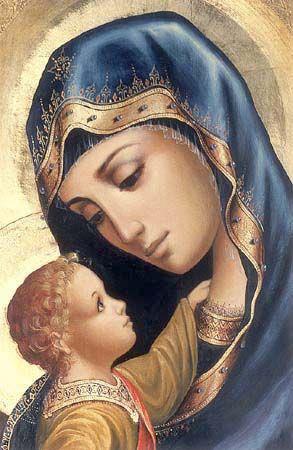 快訊1192期   主曆2022/05/15   復活期第五主日★ 活動訊息1. 【主日彌撒防疫事務】依中央疫情指揮中心 4/27 公告：5 月 1 日至 5 月 31 日 維持現行口罩等防疫措施(取消實聯制)，教友進堂： (1).進堂前或彌撒中途離開(例如：上洗手間)，請務必完成酒精手部消毒後再進堂。(2).保持社交距離 1.5 公尺，全程戴口罩。 (3).不填寫座位表，請依梅花座入座：一個跪凳只坐一人(同住家人可以坐在一起，但前後二 排不坐人)。二樓座位區，請依排好的座位就坐，不移動座位。 (4).「手領」聖體，領完聖體後要先離開神父 1.5 公尺後，拉開口罩再領受聖體，不要脫口罩。 (5).彌撒後須即時消毒作業，請教友們不要久留。 (6).凡身體不適(如頭痛、咳嗽、流鼻水、喉嚨痛、發燒及呼吸道不順)者，請參與本堂主日早 上 8:30 彌撒直播。2. 本堂第五屆「牧靈委員會暨經濟委員會2022年第二次聯席會議」訂於5月22日主日彌撒後10：00在本堂4樓會議室召開，敬請各位委員於會議當天撥冗準時出席。 3. 【教宗降福狀】7 月 3 日是本堂 70 週年堂慶，除了堂區的各項慶祝活動外(視 新冠肺炎疫情而定)，並將援例彙集本堂教友結婚滿 25 週年(銀慶)以上之教友夫 婦呈報教廷申請教宗「降福狀」，不受疫情影響。凡至今年結婚滿 25 週年 (1997 年、民國 86 年結婚者)、40 週年(1982 年、民國 71 年結婚者)、50 週 年(1972 年、民國 61 年結婚者)、60 週年(1962 年、民國 51 年結婚者)、70 週年(1952 年、民國 41 年結婚者)、80 週年(1942 年、民國 31 年結婚者)，有 意申請宗座降福狀者，請逕洽本堂徐修女、牧委會會長(許世杰弟兄)、副會長 (周小婉姊妹)、禮儀組長(李依仁姊妹)索取申請表，並於 5 月 22 日前繳回，以 便辦理。 4. 【婚配彌撒】本堂教友譚澤鴻弟兄、卲永華姊妹的兒子譚長洺先生和邱馨慧小 姐將於 6 月 4 日上午 9：30 在大溪天主堂舉行婚禮彌撒，當天備有遊覽車於上 午 8：00 在本堂出發，歡迎大家參禮，有意參與者請洽卲永華老師。 5. 【天主教台灣青年日】2022 天主教台灣青年日(08/15~08/19)「瑪利亞起身並 急速啟程」，歡迎 15 歲以上至 35 歲以下青年(不限宗教)。報名人數有限！趕 快報名搶位子吧！6. 關西露德聖母朝聖：1.本堂預於5月28日(星期六)08：00時準時出發前往關西露德聖母朝聖地朝聖，並由張神父主禮彌撒，當日中午用完餐後返回桃園，有意參加者請於本堂官網報名(名額40位)。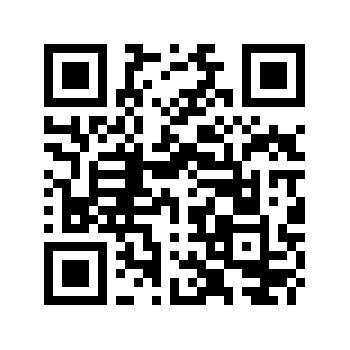 2.活動當日不接受現場報名，為避免浪費名額，報名未參加者，將於活動結束後收取保險辦理費用，活動保險辦理完成前提前告知取消則不在此限。  報名網址：https://forms.gle/dchjHjr7RQsznr2L9 ★祈禱園地 ● 為烏克蘭祈禱文全能仁慈的天父，在烏克蘭戰爭爆發之際，我們懇求祢俯聽祢子女們的哀求，使烏克蘭人民免受戰爭之苦。我們也為烏克蘭的基督徒祈求，願他們在考驗中對祢保持信心及希望。至聖童貞聖母瑪利亞-和平之后，我們將烏克蘭人民託付於妳和大聖若瑟，尤其是老弱婦孺和病患，願他們獲得救援， 並能早日與家人團聚，平安度日。以上所求，是靠我們的主基督。阿們。● 請持續為生病的神長們及本堂在病苦或困難中的弟兄姊妹祈禱；並為近兩年來安息主懷的教友：李張莉琳(羅撒)、劉玉霞(瑪利亞)、王許明菊(瑪利亞)、李之惠(瑪爾大)、潘錦雀(瑪利亞)、羅定遠（若瑟）、宋呂浮（安納）、李培玲（依搦斯）、吳相美(亞納)、林清榮(保祿)、邱俊銘(安德)、林銀英(瑪利亞)、周西君(德肋撒)、胡信德(斯德望)、潘朝昇(多瑪斯)、楊惠春(瑪利亞)、張素玉(德蘭)、劉光華(若瑟方濟)的靈魂、呂健鴻(安德勒)、關福權(若望)、陳溫順英（亞納）、劉秀花(瑪利亞)，及他/她們的家人祈禱。※本週快訊編輯：邱智孚 	 ※下週快訊編輯： 張家興新竹教區桃園聖母聖心天主堂地址:桃園市桃園區成功路2段56號電話:(03)332-2067